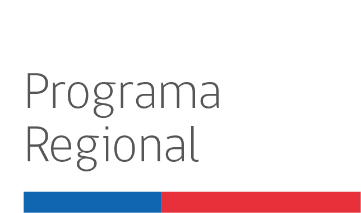 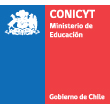 Carta de Compromiso del Representante LegalVI CONCURSO DE FORTALECIMIENTO Y DESARROLLO DE CENTROS REGIONALES DE DESARROLLO CIENTÍFICO Y TECNOLÓGICO 2019Por la presente, con fecha ……………………..de……………………………….de 2019, yo…………………………………………………………………….. RUT………………………………., representante legal de la entidad ………………………………………………… Declaro estar en conocimiento de la presente postulación, la cual ha sido presentada previamente y aprobada por la institución que represento.____________________________________Nombre y___________________________________Firma del /de la Representante LegalEsta carta de compromiso debe ser escaneada e ingresada a la plataforma de postulación en línea